URGENT UPDATE ON CLOSURE OF CHILDCARE VOUCHER SCHEME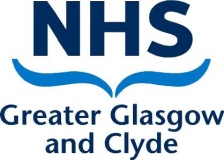 Further to our ongoing communications regarding the roll out of the new Tax-Free Childcare Scheme (TFC), you will already be aware that the existing Employer Supported Childcare (ESC) voucher scheme was due to close to new joiners on the 5th April 2018.However, following a debate in the House of Commons yesterday, Education Secretary Damian Hinds made the concession to extend the closure of the ESC scheme by six months.HMRC have confirmed on their My Choices website - https://www.childcarechoices.gov.uk/ that the ESC scheme will now remain open to new joiners until October 2018.Further to our ongoing communications regarding the roll out of the new Tax-Free Childcare Scheme (TFC), you will already be aware that the existing Employer Supported Childcare (ESC) voucher scheme was due to close to new joiners on the 5th April 2018.However, following a debate in the House of Commons yesterday, Education Secretary Damian Hinds made the concession to extend the closure of the ESC scheme by six months.HMRC have confirmed on their My Choices website - https://www.childcarechoices.gov.uk/ that the ESC scheme will now remain open to new joiners until October 2018.